Osborne High School Biology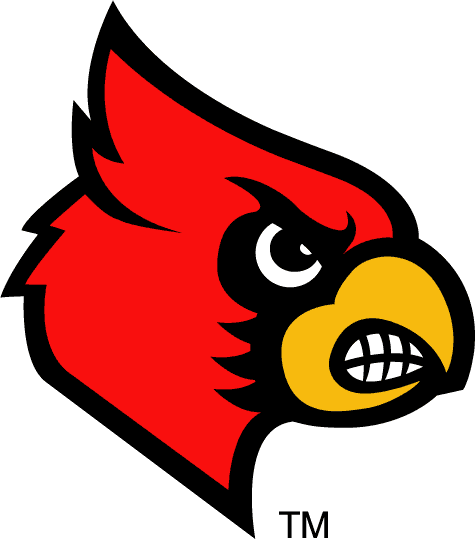 Welcome to Biology! This course is the study of life. In this course, you will learn about cellular function and structure, Mendelian genetics, the classification of organisms, biological evolution, and ecosystems.  We will learn through inquiry, flipped videos, labs, discussions, activities, and each other.Grade Levels: 9-12                                      Lisa Peacock’s email:  Lisa.Peacock@cobbk12.org                                                                                          Units of Credit: 1.0		               Class Blog: https://lisampeacock.edublogs.org/Class Website: https://support.schoology.com/hc/en-us/articles/201001183-Sign-Up-as-a-Student access code: 4NKP-Z52JGJG3Online Textbook:  https://my.hrw.com/ _________________________________________________________________________Class Materials:  3 Ring Binder, Composition Notebook, Writing Utensil, colored pencils Classroom Expectations:  Interruptions to the learning environment could result in the loss of classroom privilege and points, or removal from the classroom. The classroom expectations are listed below:Tardiness:  Students are tardy if they are not inside the classroom when the bell rings. More than 5 unexcused tardies will result in “in-class” detention.  This requires a student meet with me at 7:45 in the media center for extra work or assist in school projects.Attendance: To be successful in this class, you need to be here daily and participate. If you miss a class, regardless of the reason, it is YOUR responsibility to obtain your missing work and make-up any missed tests/quizzes. Class materials will be available on the class website SCHOOLOGY.COM. IF YOU ARE ABSENT THE DAY BEFORE A TEST/QUIZ, THIS DOES NOT EXCUSE YOU FROM THE TEST/QUIZ!Test, Quizzes and EOC: Quizzes are on a regular basis. Pop quizzes are given without warning at any time on the material covered in class or any reading assignment. You will be tested at the end of every unit. Additionally, this class has an End Of Course Test (EOC) which counts 20% of your final grade. Grades: Final grades are by the percentage of points earned. Grades are recorded online and can be viewed at any time on Parent view and Student View. A = 90-100% B = 80-89% C = 74-79% D = 70-73% F = 0-69%Makeup Work: Missing and make-up work are your responsibility to pick up. ALL missing and make-up work is due by the unit test for full credit. All missing/late assignments must be completed and submitted by December 10th with a minimum 20% penalty. Cheating: If caught cheating/plagiarizing it will be assumed that all points you have earned on that assignment are in doubt and thus your points will result in a zero. Fieldtrips: To attend any field trip offered by the school, you must be in good academic standing (74 or higher in core classes), no excessive absences and no major disciplinary referrals. *EXTRA HELP IS AVAILABLE BEFORE OR AFTER SCHOOL. PLEASE DON’T BE AFRAID TO ASK FOR EXTRA HELP WHEN YOU NEED IT! *I have read and understand the rules, grading policy, and classroom expectations. _________________________________________________________________________________________________Student Signature                                             Parent Signature                                           DateMain Expectations: Respect, Responsibility, & HonestyNo food or drink is allowed during labs or near computersCome to class on time and prepared Personal electronic and/or wireless devices limitedTake care of personal needs before classNo sleeping during classCategory Percentage of GradeClasswork/ Homework25%Major Projects and Science Labs25%Tests and Quizzes25%End of Course Assessment (EOC)20%Final Project/Exam5%